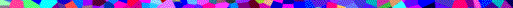 HHIS I2000. július 16. 8. verzióTartalomMintavételi terv										         		oldal	Rövid összefoglalás									3	A mintavétel módszerének, folyamatának részletes ismertetése			4Mintavételi tervRövid összefoglalásA vizsgálati populáció:Magyarország 1999. december 31-ig 18. életévét betöltött lakossága. N=8 180 439 A minta nagysága: n= 7000 fő.A mintavétel típusa: kétlépcsős csoportos mintavétel1. lépcső 700 db 10 fős csoport és ezen keresztül települések kiválasztása lakosságszámmal arányos szisztematikus visszatevés nélküli mintavétellel.		A módszer rövid ismertetése:		Szisztematikus mintavétellel kiválasztjuk a nagy létszámú célpopulációt tartalmazó településeket, amelyek biztosan bekerülnek a mintába.A megmaradt települések közül véletlen szisztematikus mintavétellel kiválasztjuk azokat, amelyek még a mintába kerülhetnek. Eredménye: Településminta = mintatelepülések listája és az egyes mintatelepülésekről a második lépcsőben kiválasztandó személyek száma.A mintatelepülések az elsődleges mintavételi egységek.	2. lépcsőMinta-településenként egyszerű visszatevés nélküli mintavétellel kiválasztjuk - az első lépcsőben meghatározott számú - mintába kerülő személyeket.  Eredménye:  Minta-településenkénti címlista. A mintavételhez szükséges országos adatbázisok1. lépcső:A települések kiválasztásához szükséges mintakeret:a vizsgálati populáció településeinek listája (település kóddal), 3153 településa települések 1999. december 31-ig 18. életévét betöltött lakosainak száma, “nem” (férfi-nő) szerinti bontásban (a születési év nem lehet nagyobb 1981-nél)a települések megyéje (a megye kódja)Forrás: Népességnyilvántartó Hivatal (továbbiakban NH)Cím: Dr. Szalay László főosztályvezető, BM Közp. Hivatal, Igazgatási és Felügyeleti Főosztály , 1450 Budapest, Pf. 81 (Balázs B. u.)	Tel.: 455-6781, Mobil: 20/9846670	Fax: 455-6779	“Contact person”: Dr. Cziffra András, mobil: 20/955-4137, e-mail: andras.cziffra@konyv.kozig.b-m.hu (közvetlen: Varga János informatikus, 455 6700)Kapcsolódó EFKI Eg. Stat. Egys. (továbbiakban EFKI ESE) adatbázis neve: tminta (ld. Országh Sándornál)2. lépcsőA minta-települések 1999. dec. 31-ig 18. életévét betöltött lakosainak neve, címe, neme és születési éve Forrás: Népességnyilvántartó HivatalCím: Dr. Szalay László főosztályvezető, BM Közp. Hivatal, Igazgatási és Felügyeleti Főosztály, 1450 Budapest, Pf. 81 (Balázs B. u.)	Tel.: 455-6781, Mobil: 20/9846670	Fax: 455-6779„Contact person”: Dr. Cziffra András, mobil: 20/955-4137, e-mail: andras.cziffra@konyv.kozig.b-m.hu (közvetlen: Varga János informatikus, 455 6700)Kapcsolódó EFKI ESE adatbázis neve: clista (ld. Országh Sándornál)Az adatok áramlásának folyamataMintakeret NH EFKI ESE	Településminta	(tminta) 	EFKI ESE  NH	Címlista		NH  EFKI ESE	(clista)A mintavétel módszerének, folyamatának részletes ismertetése 1. Lépcső: a települések (10 fős csoportok) lakosságszámmal arányos, szisztematikus, visszatevés nélküli mintavétellel történő kiválasztása. 1..1. Az első fázisban nem –véletlen mintavételt alkalmazunk a nagy települések biztos kiválasztására. 		1.1.1. Először kiszámoljuk a kiválasztási intervallumot:,I-ben a kitevő helyén az (1)-es az első ciklust jelöli.Eredmény: Megkapjuk azokat a településeket, amelyek célpopulációjának nagysága meghaladja a kiválasztási intervallum értékét. Legyen ezek száma az első ciklusban  (a kitevő helyén az (1)-es az első ciklust jelöli).1.1.2. Minden biztosan kiválasztott település célpopulációjának nagyságát (elosztjuk a kiválasztási intervallummal : Eredmény: Megkapjuk, hogy minden egyes biztosan kiválasztott településről hány db 10 fős csoportot válasszunk ki: Ha nem egész számot kapunk, akkor a matematikai szabályoknak megfelelően, a legközelebbi egész számra kerekítünk.1.2. A biztosan kiválasztott településeken a kapott 10 fős csoportok számát megszorozzuk 10-zel, s megkapjuk, hogy hány személyt kell kiválasztani a településről ().1. 3. A biztosan kiválasztott településeket töröljük a listáról és az összegezett célpopulációjuk nagyságával csökkentjük a célpopuláció nagyságát. A redukált célpopulációval és a redukált település-számmal, illetve a redukált 10 fős csoportok számával megismételjük az 1.1. fázisban ismertetett eljárást. Akkor fejezzük be az ismétlést, ha már nem találunk olyan településeket, amelyek célpopulációja nagyobb, mint a kiválasztási intervallum. Az első fázis (nem-véletlen mintavétel) eredménye: A biztosan kiválasztott települések mintája (lista + a mintatelepülésről kiválasztandó személyek száma)A redukált célpopuláció = (a célpopuláció)(a biztosan kiválasztott települések célpopulációjának összege)N-Lb=8 180 439-LbA 10 fős csoportok redukált száma = 700(az összes biztosan kiválasztott településre eső 10 fős csoportok száma.)700-			1. Tábla: Az első fázis eredményének összefoglalója2.1. A második fázisban véletlen szisztematikus mintavételt alkalmazunk a mintába még bekerülhető települések kiválasztására.Az országos szintű redukált célpopulációt tekintjük: Lv=N-Lb=8 180 439-LbA megyéket véletlenszerűen sorba rendezzük. Minden megyén belül településnagyság-kategóriákat hozunk létre: A településnagyság–kategóriákon belül a megmaradt településeket véletlen sorrendbe rendezzük.Kiszámítjuk a kiválasztási intervallumot:1 és Iv között véletlen számot választunk. Ez egy lakosságszámot jelent, amellyel kijelöljük az első kiválasztandó települést. Jelöljük Vsz-szel.A Vsz, Vsz+Iv, Vsz+2Iv, … lépésekkel kapott lakosságszámok kijelölik a kiválasztandó településeket és azt, hogy egy kiválasztott településről hány 10 fős csoportot választhatunk (egy településből többször is választhatunk 10 fős csoportot, ha a lakosság száma legalább kétszer akkora, mint a kiválasztási intervallum)A második fázis (véletlen mintavétel) eredményeA véletlenül kiválasztott települések mintája (lista + kiválasztandó személyek száma)			2. Tábla: A második fázis eredményének összefoglalójaAz első lépcső eredménye: a biztosan és a véletlenül kiválasztott településminta együtt= településmintaelsődleges mintavételi egységek (PSUs): mintatelepülések2. LépcsőMinta-településenként egyszerű visszatevés nélküli mintavétellel kiválasztjuk – a második lépésben meghatározott számú - mintába kerülő személyeket.  A második lépcső eredménye: Minta-településenkénti címlista. Kiválasztási valószínűségek (selection probability)A biztosan kiválasztott településekről a mintába került személyek kiválasztási valószínűsége:annak a valószínűsége, hogy a biztosan kiválasztott településre eső i-edik csoportot választjuk ki:annak a valószínűsége, hogy egy személy az i-edik biztosan kiválasztott településről kerül kiválasztásra (benne lesz egy 10 fős csoportban):a biztosan kiválasztott településekről mintába került személyek kiválasztási valószínűsége:ahol Csb a biztosan kiválasztott települések 10-es csoportjai számának összege.A véletlenül kiválasztott településekről a mintába került személyek kiválasztási valószínűsége:annak a valószínűsége, hogy az i-edik települést választjuk ki:annak a valószínűsége, hogy egy személy az i-edik véletlenül kiválasztott településről kerül kiválasztásra (benne lesz egy 10 fős csoportban):a véletlenül kiválasztott településekről a mintába került személyek kiválasztási valószínűsége:A mintavételi súlyok (sampling weight): a kiválasztási valószínűségek reciprokaIrodalomP S Levy-S Lemeshow: Sampling of Populations, John Wiley &Sons, Inc. 1999A biztosan kiválasztott település neveA biztosan kiválasztott település célpopulációjának nagyságaA biztosan kiválasztott településekbe eső 10 fős csoportok számaA biztosan kiválasztott településekről a mintába kerülők számaL1b *10L2b *10ÖsszesenLb*10A települések célpopuláció nagyság szerinti kategóriáiA települések célpopuláció nagyság szerinti kategóriáiA települések célpopuláció nagyság szerinti kategóriáiA települések célpopuláció nagyság szerinti kategóriáiA települések célpopuláció nagyság szerinti kategóriáiA települések célpopuláció nagyság szerinti kategóriái0-10001001-30003001-50005001-1000010001-5000050001-XA véletlenül kiválasztott település neveA véletlenül kiválasztott település célpopulációjának nagyságaA véletlenül kiválasztott településekbe eső 10 fős csoportok számaA véletlenül kiválasztott településekről a mintába kerülők számaL1v *10L2v *10ÖsszesenLv*10